Curriculum Vitae                   Sugarmini, S.Si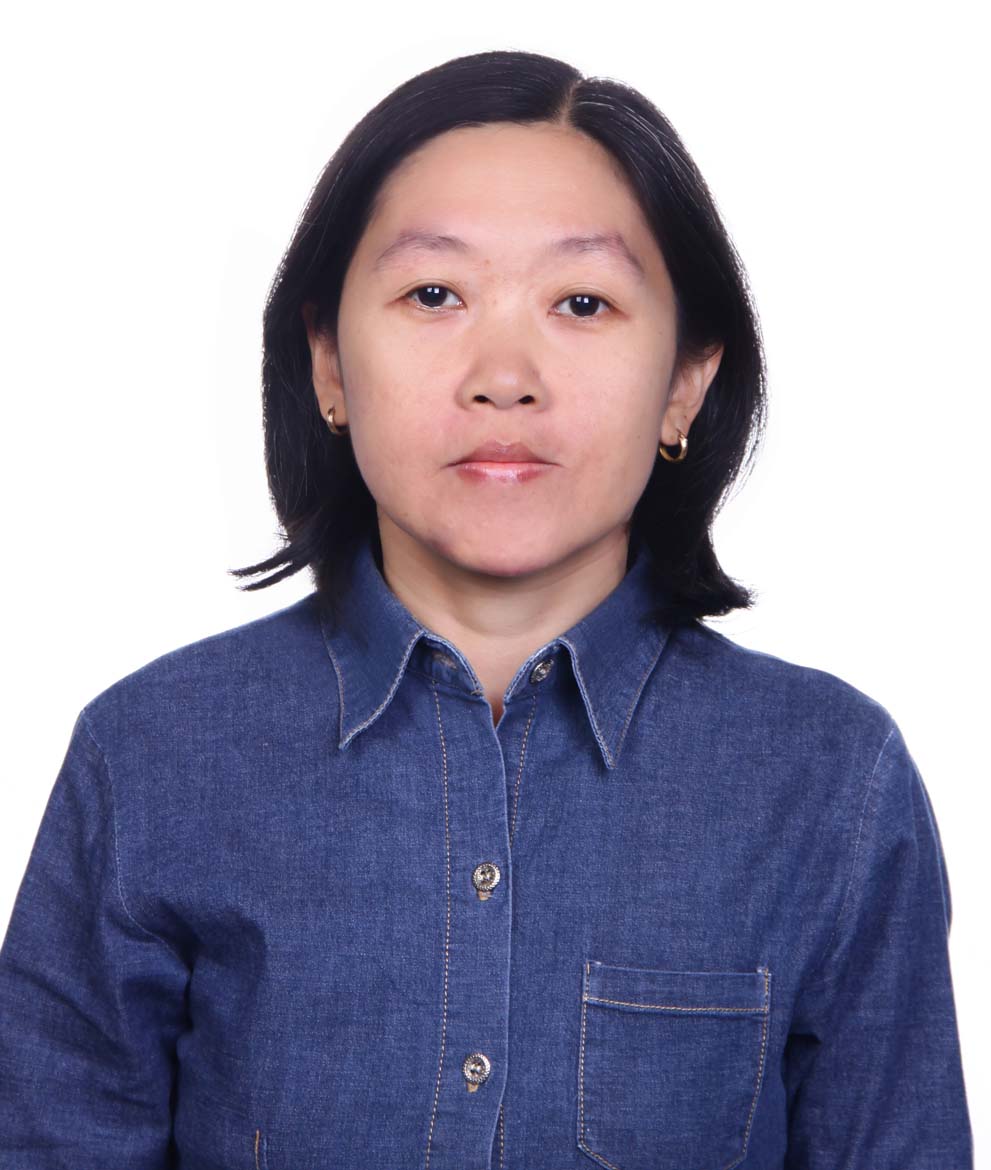 0818 749 205mini.sugar187@gmail.comJl. Paseban Timur IX, No. D187, Salemba, Jakarta Pusat - 10440NIK        : 3171044103721001Gender : FemaleMarital status : SingleReligion : Islam Place and Date of Birth : Bandung, March 01, 1972Email address : mini.sugar187@gmail.com, mini313@yahoo.com Twitter : @minipearl0103Facebook :  Mini SukandaJob ExperienceJanuary 2002 – April 2014 : Managing Editor of Aneka Yess! magazineDecember 2012 – April 2014 : Contributor of www.yess-online.comJanuary 2002 – December 2012 : Managing Editor of Keren Beken tabloid2007 – 2011 : Book and Film Editor of  B’Girl! fashion magazine2004 – 2006 : Music and Film Editor of Favorit kid magazine1999 – 2001  : Reporter of MUMU music tabloid1998 – 1999  : Math and physic private teacher1995 – 1999  : Freelance writer for local newspaper in BandungEducation Background 1998 : S1 Astronomi, ITB 1990 : SMAN 2 Bandung 1987 : SMP Pasundan 3 Bandung 1984 : SDN Cirateun 2 BandungInterest Book : Fiction and non fictionMusic  and filmModern science, especially AstronomyTravelingPsychologyMiscellaneous Author of BigBang The Most Fantastic Korean Boyband Ever – REXA  Pustaka, August 2013Moderator of Cinta Dari Wamena Movie Talk Show , Jakarta – 2013Judge of Yamaha Mio Dream Project 2013 at Bandung, Yogyakarta, and DenpasarQualification Speaking English fluentlyFast learner and hard workerEasy to adapt and love to try new things   